PIKC NMV Rīgas Doma kora skolas 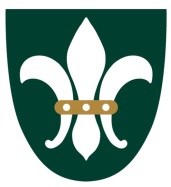 vadītājam G. CepleniekamRīgas Doma kora skolas ______ klases / kursa audzēkņa/-nes_________________________________                                                                            /Vārds, uzvārds/IESNIEGUMS.Lūdzu atļauju piedalīties braucienā uz ___________________________________________ no _________________________ līdz ____________________________ . Pamatojums braucienam: _______________________________________________________ .Mācību vielu apņemos apgūt patstāvīgi un pārbaudes darbus nokārtot savlaicīgi, saskaņojot ar mācību priekšmeta skolotāju.Saskaņots ar klases / kursa audzinātāju ____________________________________________ .Vārds, uzvārds, parakstsSaskaņots ar mācību priekšmetu skolotājiem, kuriem brauciena periodā paredzētas nodarbības:Datums: _____  / _____  / 2018.		    	       Paraksts___________________________ _ _ _ _ _ _ _ _ _ _ _ _ _ _ _ _ _ _ _ _ _ _ _ _ _ _ _ _ _ _ _ _ _ _ _ _ _ _ _ _ _ _ _ _ _ _ _ _ _ _ Atļauju piedalīties braucienā:				   PIKC NMV Rīgas Doma kora skolas vadītājs G. CeplenieksDatums: _____  / _____  / 2018.		   	       Paraksts___________________________Mācību priekšmetsPedagoga vārds, uzvārdsParakstsDatums